Заявление предоставляется для следующих целей:в лице уполномоченного представителя1. На основании ст. 437, 438 ГК РФ присоединяюсь к Положению о «Личном кабинете акционера» АО «РТ-Регистратор», расположенному на сайте rtreg.ru и прошу проверить заявление и указанные в нем данные, а также предоставить мне доступ к информации по указанным ниже эмитентам:1.1. для просмотра сведений о ценных бумагах, учитываемых на моих счетах.Мне разъяснено, что сведения о ценных бумагах предоставляются только в случае, если мой счет открыт непосредственно в реестре акционеров эмитента, обслуживаемого АО «РТ-Регистратор».1.2. для просмотра сведений о причитающихся мне дивидендах.Мне разъяснено, что сведения о дивидендах предоставляются только в случае, если АО «РТ-Регистратор» является агентом эмитента по выплате дивидендов.1.3. для дистанционной регистрации и голосования.Мне разъяснено, что возможность зарегистрироваться через «Личный кабинет акционера (пайщика)» на общем собрании акционеров, заполнить электронную форму бюллетеня или инструкцию для голосования, предоставляется в случае, если это предусмотрено соответствующим соглашением между АО «РТ-Регистратор» и эмитентом. Обязательным условием возможности регистрации через «Личный кабинет акционера)» на общем собрании акционеров и/или учета электронного бюллетеня или инструкции при подсчете голосов является соответствие данных, указанных в Профиле Пользователя «Личного кабинета акционера» с данными, содержащимися в Списке лиц,  имеющих право на участие в общем собрании акционеров эмитента.2. В соответствии с п.2 ст. 5 и п.2 ст. 6 Федерального закона от 06.04.2011г. № 63-ФЗ «Об электронной подписи» даю свое согласие на использование для идентификации простой электронной подписи в виде: Логин + Пароль.3. В соответствии с Федеральным законом от 27.07.2006г.  №152-ФЗ «О персональных данных», даю согласие на обработку и передачу своих персональных данных АО «РТ-Регистратор».5. Гарантирую, что документы, поступающие от моего имени через «Личный кабинет акционера», заполнены, подписаны и направлены мною лично. Обязуюсь не передавать доступ в «Личный кабинет акционера» третьим лицам. Обязуюсь хранить сведения о Логине и Пароле в надежном месте.6. Обязуюсь незамедлительно обновлять данные о себе, как о Пользователе «Личного кабинета акционера».7. Прошу выдать мне временный пароль для входа в «Личный кабинет акционера (пайщика)», для чего сообщаю следующие данные (необходимо обязательно заполнить):Временный пароль (выбрать один из вариантов):8. Обязуюсь при первом входе в «Личный кабинет акционера» сменить временный пароль.9. Мне разъяснено, что в случае, если предоставление услуг является платным,  они будут оказаны в рамках действующего законодательства только после поступления оплаты по счету, направляемому на адрес электронной почты, указанной при регистрации.10. Кодовое слово для целей идентификации при обращении в службу поддержки «Личного кабинета акционера»: __________________________________________________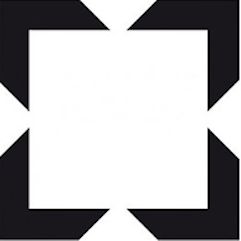 www.rtreg.ru+7 (800) 777-14-76+7 (495) 640-58-20Заявление (для физических лиц)о предоставлении доступа в «Личный кабинет акционера»(с возможностью электронного голосования)Вх. №ДатаПринялРегистрация в «Личном кабинете акционера»Внесение изменений в «Личный кабинет акционера»ФамилияИмяОтчество (при наличии)ФамилияИмяОтчество (при наличии)ФамилияИмяОтчество (при наличии)ФамилияИмяОтчество (при наличии)ФамилияИмяОтчество (при наличии)ФамилияИмяОтчество (при наличии)Наименование документа, удостоверяющего личность (вид)Наименование документа, удостоверяющего личность (вид)Наименование документа, удостоверяющего личность (вид)Наименование документа, удостоверяющего личность (вид)Наименование документа, удостоверяющего личность (вид)Наименование документа, удостоверяющего личность (вид)Наименование документа, удостоверяющего личность (вид)Наименование документа, удостоверяющего личность (вид)Наименование документа, удостоверяющего личность (вид)Наименование документа, удостоверяющего личность (вид)Наименование документа, удостоверяющего личность (вид)Наименование документа, удостоверяющего личность (вид)СерияНомерНомерНомерНомерНомерНомерДата выдачиНаименование органа, выдавшего документНаименование органа, выдавшего документКод подразделенияНаименование органа, выдавшего документНаименование органа, выдавшего документАдрес места регистрацииАдрес места регистрацииАдрес места регистрацииАдрес места регистрацииАдрес места регистрацииАдрес места регистрацииАдрес места регистрацииАдрес места регистрацииФ.И.О. Наименование документа, удостоверяющего личность  (вид)Наименование документа, удостоверяющего личность  (вид)Наименование документа, удостоверяющего личность  (вид)Наименование документа, удостоверяющего личность  (вид)Наименование документа, удостоверяющего личность  (вид)Наименование документа, удостоверяющего личность  (вид)Серия Серия НомерДата выдачиНаименование органа, выдавшего документНаименование органа, выдавшего документНаименование органа, выдавшего документКод подразделенияНаименование органа, выдавшего документНаименование органа, выдавшего документНаименование органа, выдавшего документОснование полномочийОснование полномочийОснование полномочий№ п.п.Наименование эмитента, ОГРН и/или ИНН эмитентаНомер(а) счета(ов)Электронный адрес (e-mail)Мобильный телефон Выслать на электронный адресВыслать на мобильный телефонВыдать в офисе АО «РТ-Регистратор» (указать адрес или наименование подразделения) _______________________________________________________________________________ФИО физического лица/уполномоченного представителя:ФИО физического лица/уполномоченного представителя:Подпись: Дата заполнения: _______________